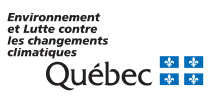 Le présent formulaire peut être utilisé lorsque vous n’êtes pas en mesure de transmettre les renseignements, documents ou études demandés dans les délais inscrits dans la plus récente lettre de demande d’information que vous avez reçue dans le cadre de l’analyse de votre demande [d’autorisation / de modification d’autorisation / de renouvellement d’autorisation / d’approbation d’un plan de réhabilitation / de modification d’une approbation d’un plan de réhabilitation], et que vous désirez demander une prolongation de délai pour les fournir.Information sur la demande déposéeJustificationsDélai demandéVeuillez noter que si votre demande de prolongation de délai est jugée raisonnable en fonction des orientations ministérielles établies, ce sera la seule demande de prolongation de délai qui sera accordée dans le cadre de l’analyse de votre demande et un délai maximal de 6 mois sera accordé, en se basant sur le principe de la responsabilité partagée entre le ministère et le demandeur qui visent notamment le dépôt de demandes complètes et le traitement équitable et plus rapide des demandes reçues.Veuillez noter qu’à défaut de nous fournir les renseignements, documents ou études demandés dans les délais accordés, votre demande pourrait notamment être refusée par le ministre en vertu des pouvoirs qui lui sont confiés à cet égard.N/Réf.Nom du clientNom de la demandePréciser les raisons de cette demande de prolongation de délaiIndiquer le délai demandé